В соответствии  с Федеральным законом от 27 июля 2010 г. № 210-ФЗ «Об организации предоставления государственных и муниципальных услуг», руководствуясь пунктом 3 постановления Правительства Российской Федерации от 27 сентября 2011 г. № 797 «О взаимодействии между многофункциональными центрами предоставления государственных (муниципальных) услуг и федеральными органами исполнительной власти, органами государственных внебюджетных фондов, органами государственной власти субъектов Российской Федерации, органами самоуправления»                 п о с т а н о в л я ю:         1.Утвердить перечень муниципальных услуг, предоставляемых администрацией муниципального образования Мостовский район, предоставление которых организуется по принципу «одного окна» в многофункциональных центрах предоставления государственных и муниципальных услуг  Краснодарского края (прилагается).2.Общему отделу администрации муниципального образования Мостовский район (Свеженец О.В.) обнародовать в установленном законом порядке  настоящее постановление.3.Отделу информатизации и связи управления делами администрации муниципального образования Мостовский район (Герасименко Д.С.) разместить настоящее постановление на официальном сайте администрации муниципального образования Мостовский район в информационно-телекоммуникационной сети «Интернет».4.Признать утратившим силу постановление администрации муниципального образования Мостовский район от 18 февраля 2016 г.              № 80 «Об утверждении перечня муниципальных услуг, в том числе государственных услуг, в предоставлении  которых участвуют органы местного самоуправления муниципального образования Мостовский район,   наделенные отдельными государственными полномочиями,  предоставление которых осуществляется по принципу «одного окна» в муниципальном бюджетном учреждении «Мостовской многофункциональный центр предоставления государственных и муниципальных услуг».5. Контроль за выполнением настоящего постановления оставляю за собой.6.Постановление вступает в силу со дня его официального обнародования. Глава муниципального образованияМостовский район                                                                                         С.В. Ласунов                                                                                                                                          ПриложениеУТВЕРЖДЕНпостановлением администрациимуниципального образованияМостовский район от  26.06.2020    № 627ПЕРЕЧЕНЬмуниципальных услуг, предоставляемых администрацией муниципального образования Мостовский район, предоставление которых организуется по принципу «одного окна» в многофункциональных центрах предоставления государственных и муниципальных услуг  Краснодарского края*В части предоставления земельных участков, находящихся в муниципальной собственности муниципального образования Мостовский район, а также земельных участков, государственная собственность на которые не разграничена, расположенных на территории сельских поселений Мостовского района.   Начальник управления экономики, инвестиций, туризма, торговли и сферы услуг администрации муниципального образования Мостовский район                                                                                             С.С. Скороходова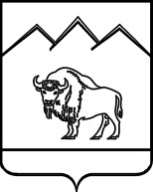 АДМИНИСТРАЦИЯ МУНИЦИПАЛЬНОГО ОБРАЗОВАНИЯМОСТОВСКИЙ РАЙОН ПОСТАНОВЛЕНИЕот  26.06.2020                                                                        № 627пгт Мостовской Об утверждении перечня муниципальных услуг, предоставляемых администрацией муниципального образования Мостовский район, предоставление которых организуется по принципу «одного окна» в многофункциональных центрах предоставления государственных и муниципальных услуг  Краснодарского края№п/пНаименование муниципальной услуги (функции),                  предоставляемой (исполняемой) администрацией муниципального образования Мостовский районНаименование муниципальной услуги (функции),                  предоставляемой (исполняемой) администрацией муниципального образования Мостовский районНаименование муниципальной услуги (функции),                  предоставляемой (исполняемой) администрацией муниципального образования Мостовский районНаименование отраслевого(функционального) органа         администрации муниципального образования Мостовский район, ответственного за предоставление муниципальной            услуги(функции)Земельные и имущественные отношенияЗемельные и имущественные отношенияЗемельные и имущественные отношенияЗемельные и имущественные отношенияЗемельные и имущественные отношения1.1*Предоставление земельных участков, находящихся в государственной или муниципальной собственности, гражданам для индивидуального жилищного строительства, ведения личного подсобного хозяйства в границах населенного пункта, садоводства, дачного хозяйства, гражданам и крестьянским (фермерским) хозяйствам для осуществления крестьянским (фермерским) хозяйством его деятельности*Предоставление земельных участков, находящихся в государственной или муниципальной собственности, гражданам для индивидуального жилищного строительства, ведения личного подсобного хозяйства в границах населенного пункта, садоводства, дачного хозяйства, гражданам и крестьянским (фермерским) хозяйствам для осуществления крестьянским (фермерским) хозяйством его деятельности*Предоставление земельных участков, находящихся в государственной или муниципальной собственности, гражданам для индивидуального жилищного строительства, ведения личного подсобного хозяйства в границах населенного пункта, садоводства, дачного хозяйства, гражданам и крестьянским (фермерским) хозяйствам для осуществления крестьянским (фермерским) хозяйством его деятельностиУправление имущественных и земельных отношений             администрации муниципального образования Мостовский район1.2*Постановка граждан, имеющих трех и более детей, на учет в качестве лиц, имеющих право на предоставление им земельных участков, находящихся в государственной или муниципальной собственности, в аренду*Постановка граждан, имеющих трех и более детей, на учет в качестве лиц, имеющих право на предоставление им земельных участков, находящихся в государственной или муниципальной собственности, в аренду*Постановка граждан, имеющих трех и более детей, на учет в качестве лиц, имеющих право на предоставление им земельных участков, находящихся в государственной или муниципальной собственности, в арендуУправление имущественных и земельных отношений администрации муниципального образования Мостовский район1.3*Предоставление гражданам, имеющим трех и более детей, в аренду земельных участков для индивидуального жилищного строительства или для ведения личного подсобного хозяйства*Предоставление гражданам, имеющим трех и более детей, в аренду земельных участков для индивидуального жилищного строительства или для ведения личного подсобного хозяйства*Предоставление гражданам, имеющим трех и более детей, в аренду земельных участков для индивидуального жилищного строительства или для ведения личного подсобного хозяйстваУправление имущественных и земельных отношений администрации муниципального образования Мостовский район1.4*Предоставление в собственность, аренду, безвозмездное пользование земельного участка, находящегося в государственной или муниципальной собственности, без проведения торгов*Предоставление в собственность, аренду, безвозмездное пользование земельного участка, находящегося в государственной или муниципальной собственности, без проведения торгов*Предоставление в собственность, аренду, безвозмездное пользование земельного участка, находящегося в государственной или муниципальной собственности, без проведения торговУправление имущественных и земельных отношений администрации муниципального образования Мостовский район1.5*Предоставление земельных участков, находящихся в государственной или муниципальной собственности, на торгах*Предоставление земельных участков, находящихся в государственной или муниципальной собственности, на торгах*Предоставление земельных участков, находящихся в государственной или муниципальной собственности, на торгахУправление имущественных и земельных отношений администрации муниципального образования Мостовский район1.6*Предоставление земельных участков, находящихся в государственной или муниципальной собственности, отдельным категориям граждан в собственность бесплатно*Предоставление земельных участков, находящихся в государственной или муниципальной собственности, отдельным категориям граждан в собственность бесплатно*Предоставление земельных участков, находящихся в государственной или муниципальной собственности, отдельным категориям граждан в собственность бесплатноУправление имущественных и земельных отношений администрации муниципального образования Мостовский район1.7*Предварительное согласование предоставления земельного участка*Предварительное согласование предоставления земельного участка*Предварительное согласование предоставления земельного участкаУправление имущественных и земельных отношений администрации муниципального образования Мостовский район1.8*Предоставление земельных участков, находящихся в государственной или муниципальной собственности, на которых расположены здания, сооружения, в собственность, аренду*Предоставление земельных участков, находящихся в государственной или муниципальной собственности, на которых расположены здания, сооружения, в собственность, аренду*Предоставление земельных участков, находящихся в государственной или муниципальной собственности, на которых расположены здания, сооружения, в собственность, арендуУправление имущественных и земельных отношений администрации муниципального образования Мостовский район1.9*Предоставление земельных участков, находящихся в государственной или муниципальной собственности, в постоянное (бессрочное) пользование*Предоставление земельных участков, находящихся в государственной или муниципальной собственности, в постоянное (бессрочное) пользование*Предоставление земельных участков, находящихся в государственной или муниципальной собственности, в постоянное (бессрочное) пользованиеУправление имущественных и земельных отношений администрации муниципального образования Мостовский район1.10*Предоставление в аренду без проведения торгов земельного участка, который находится в государственной или муниципальной собственности, на котором расположен объект незавершенного строительства*Предоставление в аренду без проведения торгов земельного участка, который находится в государственной или муниципальной собственности, на котором расположен объект незавершенного строительства*Предоставление в аренду без проведения торгов земельного участка, который находится в государственной или муниципальной собственности, на котором расположен объект незавершенного строительстваУправление имущественных и земельных отношений администрации муниципального образования Мостовский район1.11*Утверждение схемы расположения земельного участка или земельных участков на кадастровом плане территории*Утверждение схемы расположения земельного участка или земельных участков на кадастровом плане территории*Утверждение схемы расположения земельного участка или земельных участков на кадастровом плане территорииУправление имущественных и земельных отношений администрации муниципального образования Мостовский район1.12*Заключение нового договора аренды земельного участка без проведения торгов*Заключение нового договора аренды земельного участка без проведения торгов*Заключение нового договора аренды земельного участка без проведения торговУправление имущественных и земельных отношений администрации муниципального образования Мостовский район1.13*Прекращение правоотношений с правообладателями земельных участков*Прекращение правоотношений с правообладателями земельных участков*Прекращение правоотношений с правообладателями земельных участковУправление имущественных и земельных отношений администрации муниципального образования Мостовский район1.14*Отнесение земельного участка к землям определенной категории*Отнесение земельного участка к землям определенной категории*Отнесение земельного участка к землям определенной категорииУправление имущественных и земельных отношений администрации муниципального образования Мостовский район1.15Предоставление выписки из реестра муниципального имуществаПредоставление выписки из реестра муниципального имуществаПредоставление выписки из реестра муниципального имуществаУправление имущественных и земельных отношений администрации муниципального образования Мостовский район1.16Предоставление муниципального имущества в аренду или безвозмездное пользование без проведения торговПредоставление муниципального имущества в аренду или безвозмездное пользование без проведения торговПредоставление муниципального имущества в аренду или безвозмездное пользование без проведения торговУправление имущественных и земельных отношений администрации муниципального образования Мостовский район1.17*Регистрация и учет заявлений граждан, нуждающихся в получении садовых, огородных или дачных земельных участков*Регистрация и учет заявлений граждан, нуждающихся в получении садовых, огородных или дачных земельных участков*Регистрация и учет заявлений граждан, нуждающихся в получении садовых, огородных или дачных земельных участковУправление имущественных и земельных отношений администрации муниципального образования Мостовский район1.18*Заключение соглашения о перераспределении земель и (или) земельных участков, находящихся в государственной или муниципальной собственности, и земельных участков, находящихся в частной собственности*Заключение соглашения о перераспределении земель и (или) земельных участков, находящихся в государственной или муниципальной собственности, и земельных участков, находящихся в частной собственности*Заключение соглашения о перераспределении земель и (или) земельных участков, находящихся в государственной или муниципальной собственности, и земельных участков, находящихся в частной собственностиУправление имущественных и земельных отношений администрации муниципального образования Мостовский район1.19*Выдача разрешения на использование земель или земельного участка, находящихся в государственной или муниципальной собственности, без предоставления земельного участка и установления сервитута*Выдача разрешения на использование земель или земельного участка, находящихся в государственной или муниципальной собственности, без предоставления земельного участка и установления сервитута*Выдача разрешения на использование земель или земельного участка, находящихся в государственной или муниципальной собственности, без предоставления земельного участка и установления сервитутаУправление имущественных и земельных отношений администрации муниципального образования Мостовский район1.20*Заключение дополнительного соглашения к договору аренды земельного участка, договору безвозмездного пользования земельным участком*Заключение дополнительного соглашения к договору аренды земельного участка, договору безвозмездного пользования земельным участком*Заключение дополнительного соглашения к договору аренды земельного участка, договору безвозмездного пользования земельным участкомУправление имущественных и земельных отношений администрации муниципального образования Мостовский район1.21*Заключение соглашения об установлении сервитута в отношении земельного участка, находящегося в государственной или муниципальной собственности*Заключение соглашения об установлении сервитута в отношении земельного участка, находящегося в государственной или муниципальной собственности*Заключение соглашения об установлении сервитута в отношении земельного участка, находящегося в государственной или муниципальной собственностиУправление имущественных и земельных отношений администрации муниципального образования Мостовский район1.22*Перевод земель или земельных участков в составе таких земель из одной категории в другую, расположенных на территории сельских поселений, входящих в состав муниципального района, за исключением земель сельскохозяйственного назначения или земельных участков в составе таких земель, а также земель или земельных участков, необходимых для федеральных нужд*Перевод земель или земельных участков в составе таких земель из одной категории в другую, расположенных на территории сельских поселений, входящих в состав муниципального района, за исключением земель сельскохозяйственного назначения или земельных участков в составе таких земель, а также земель или земельных участков, необходимых для федеральных нужд*Перевод земель или земельных участков в составе таких земель из одной категории в другую, расположенных на территории сельских поселений, входящих в состав муниципального района, за исключением земель сельскохозяйственного назначения или земельных участков в составе таких земель, а также земель или земельных участков, необходимых для федеральных нуждУправление имущественных и земельных отношений администрации муниципального образования Мостовский районГрадостроительствоГрадостроительствоГрадостроительствоГрадостроительствоГрадостроительство2.1Выдача разрешений на строительство, реконструкцию объектов капитального строительстваВыдача разрешений на строительство, реконструкцию объектов капитального строительстваУправление архитектуры и градостроительства  администрации муниципального образования Мостовский районУправление архитектуры и градостроительства  администрации муниципального образования Мостовский район2.2Выдача разрешений на ввод в эксплуатацию построенных, реконструированных объектов капитального строительстваВыдача разрешений на ввод в эксплуатацию построенных, реконструированных объектов капитального строительстваУправление архитектуры и градостроительства  администрации муниципального образования Мостовский районУправление архитектуры и градостроительства  администрации муниципального образования Мостовский район2.3Предоставление сведений, документов и материалов государственной информационной системы обеспечения градостроительной деятельностиПредоставление сведений, документов и материалов государственной информационной системы обеспечения градостроительной деятельностиУправление архитектуры и градостроительства  администрации муниципального образования Мостовский районУправление архитектуры и градостроительства  администрации муниципального образования Мостовский район2.4Выдача разрешений на установку и эксплуатацию рекламных конструкций на соответствующей территории, аннулирование таких разрешенийВыдача разрешений на установку и эксплуатацию рекламных конструкций на соответствующей территории, аннулирование таких разрешенийУправление архитектуры и градостроительства  администрации муниципального образования Мостовский районУправление архитектуры и градостроительства  администрации муниципального образования Мостовский район2.5Выдача акта освидетельствования проведения основных работ по строительству (реконструкции) объекта индивидуального жилищного строительства с привлечением средств материнского (семейного) капиталаВыдача акта освидетельствования проведения основных работ по строительству (реконструкции) объекта индивидуального жилищного строительства с привлечением средств материнского (семейного) капиталаУправление архитектуры и градостроительства                администрации муниципального образования Мостовский районУправление архитектуры и градостроительства                администрации муниципального образования Мостовский район2.6Выдача градостроительных планов земельных участковВыдача градостроительных планов земельных участковУправление архитектуры и градостроительства  администрации муниципального образования Мостовский районУправление архитектуры и градостроительства  администрации муниципального образования Мостовский район2.7Прием уведомлений о планируемых строительстве и реконструкции объекта индивидуального жилищного строительства или садового домаПрием уведомлений о планируемых строительстве и реконструкции объекта индивидуального жилищного строительства или садового домаУправление архитектуры и градостроительства  администрации муниципального образования Мостовский районУправление архитектуры и градостроительства  администрации муниципального образования Мостовский район2.8Предоставление разрешения на условно разрешенный вид        использования земельного участка или объекта капитального строительстваПредоставление разрешения на условно разрешенный вид        использования земельного участка или объекта капитального строительстваУправление архитектуры и градостроительства  администрации муниципального образования Мостовский районУправление архитектуры и градостроительства  администрации муниципального образования Мостовский район2.9Предоставление разрешения на отклонение от предельных параметров разрешенного строительства, реконструкции объектов  капитального строительстваПредоставление разрешения на отклонение от предельных параметров разрешенного строительства, реконструкции объектов  капитального строительстваУправление архитектуры и градостроительства  администрации муниципального образования Мостовский районУправление архитектуры и градостроительства  администрации муниципального образования Мостовский район2.10Прием уведомлений о планируемом сносе объекта капитального строительстваПрием уведомлений о планируемом сносе объекта капитального строительстваУправление архитектуры и градостроительства  администрации муниципального образования Мостовский районУправление архитектуры и градостроительства  администрации муниципального образования Мостовский район2.11Прием уведомлений о завершении сноса объекта капитального строительстваПрием уведомлений о завершении сноса объекта капитального строительстваУправление архитектуры и градостроительства  администрации муниципального образования Мостовский районУправление архитектуры и градостроительства  администрации муниципального образования Мостовский районУслуги в сфере образованияУслуги в сфере образованияУслуги в сфере образованияУслуги в сфере образованияУслуги в сфере образования3.1Приём заявлений, постановка на учёт и  зачисления детей в образовательные учреждения, реализующие основную образовательную программу дошкольного образования (детские сады)Приём заявлений, постановка на учёт и  зачисления детей в образовательные учреждения, реализующие основную образовательную программу дошкольного образования (детские сады)Районное управление образованием  администрации  муниципального образования Мостовский районРайонное управление образованием  администрации  муниципального образования Мостовский район3.2Предоставление информации об организации общедоступного и бесплатного дошкольного, начального общего, основного общего, среднего  общего образования, а также дополнительного образования в общеобразовательных организациях, расположенных на территории муниципального образования Предоставление информации об организации общедоступного и бесплатного дошкольного, начального общего, основного общего, среднего  общего образования, а также дополнительного образования в общеобразовательных организациях, расположенных на территории муниципального образования Районное управление образованием  администрации  муниципального образования Мостовский районРайонное управление образованием  администрации  муниципального образования Мостовский район                                                                             4.Предоставление справочной информации                                                                             4.Предоставление справочной информации                                                                             4.Предоставление справочной информации                                                                             4.Предоставление справочной информации                                                                             4.Предоставление справочной информации4.1Предоставление копий правовых актов администрации муниципального образованияОбщий отдел управления делами  администрации  муниципального образования Мостовский районОбщий отдел управления делами  администрации  муниципального образования Мостовский районОбщий отдел управления делами  администрации  муниципального образования Мостовский район4.2Предоставление архивных справок, архивных выписок и архивных копийАрхивный отдел управления делами администрации муниципального образования Мостовский районАрхивный отдел управления делами администрации муниципального образования Мостовский районАрхивный отдел управления делами администрации муниципального образования Мостовский район5. Прочие услуги5. Прочие услуги5. Прочие услуги5. Прочие услуги5. Прочие услуги5.1Регистрация заявлений о проведении общественной экологической экспертизыУправление по промышленности, энергетике, транспорту, связи, экологии и ЖКХ  администрации  муниципального образования Мостовский районУправление по промышленности, энергетике, транспорту, связи, экологии и ЖКХ  администрации  муниципального образования Мостовский районУправление по промышленности, энергетике, транспорту, связи, экологии и ЖКХ  администрации  муниципального образования Мостовский район